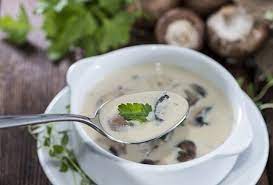 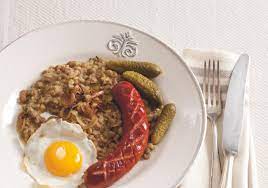 Jídelní lístek 8.1.2024 – 14.1.2024Pondělí 8.1.2024		Polévka: kedlubnováSmažené rybí filé, bramborová kašeHalušky se zelím a uzeným masemÚterý    9.1.2024 		Polévka: žemlováSegedínský guláš, jemný knedlíkMasové nudličky na žampionech, rýžeStředa   10.1.2024      		Polévka: krupicová s vejciČočka na kyselo, opečený párek, okurkaČtvrtek 11.1.2024          		Polévka: kapustová se sojovými bobyKuřecí na kari, těstovinyPátek    12.1.2024 				Polévka: zeleninová s pohankouBavorské vdolečkyDalmátské čufty v rajské omáčce, rýžeSobota  13.1.2024				Polévka: vločkováMasová směs, šťouchané bramboryNeděle  14.1.2024		Polévka: žampionová smetanováPlněné kuřecí stehno, hrášková rýže